【111學年度國立基隆女子高級中學優先免試入學報到確認單】本人　　　　　　　(身分證統一編號：　　　　　　　　　) 就學區：　　基北區　　　，畢業國中：＿＿＿＿＿＿＿＿＿   參加優先免試入學管道錄取：　國立基隆女子高級中學 普通科◆	因應疫情，本校採取線上報到及現場報到之方式，選擇任一方式即算完成報到。方式一:線上(Google表單)報到。請於6月28日(二)上午11時以前，先將『報到確認單』（學生及父母兩人均需親筆簽名）及畢業證書進行拍照，並完成表單填寫。https://reurl.cc/41nQeR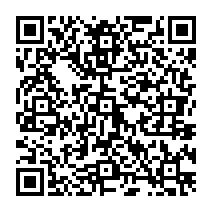 方式二:傳真(24271107)報到。請於6月28日(二)上午11時以前，將『報到確認單』（學生及父母兩人均需親筆簽名）及畢業證書進行傳真。請務必來電本校確認。方式三:現場報到(請確診/居隔/居檢家長及錄取生，切勿選擇現場報到)請於6月28日(二)上午9時至11時，攜帶『報到確認單』（學生及父母兩人均需親筆簽名）及畢業證書，由錄取生或家長至基隆女中科學館四樓進行報到。◆若報到過程有任何問題，可於上班時間洽詢2427-8274分機220。請保有彈性，盡量不要在最後五分鐘才開始進行報到手續。◆已採用以上其中一種方式完成報到後，請留意以下與個人權益相關注意事項：一、已報到之學生(或已報到且未於規定時間內放棄錄取資格者)，不得再行報名參加111學年度之其他入學管道。二、已報到之學生，如欲報名參加 111 學年度之其他入學管道，應於111年6月28日(星期二)上午11時至中午12時前，填具「已報到學生放棄錄取資格聲明書」逾期不予受理，放棄錄取資格後，始得報名後續各入學管道。三、畢業證書正本仍須於註冊時(開學日)繳交。此致 	　國立基隆女子高級中學學生簽名：　　　　　　，監護人簽名：＿＿＿＿＿＿＿＿、＿＿＿＿＿＿＿家長行動電話：　　　　　　　　　　 	    學生行動電話：　　　　　　　　　　 	          中華民國111年   月    日若不方便影印者，請詳細閱讀上述內容後，直接拿紙書寫下列內容，進行拍照。【111學年度國立基隆女子高級中學優先免試入學報到確認單】本人　　　　　　　(身分證：　　　　　　　　　) 畢業國中：＿＿＿＿＿＿＿＿＿學生簽名：　　　　　　，監護人簽名：＿＿＿＿＿＿＿＿、＿＿＿＿＿＿＿學生行動電話：　　　　　　　　　　 	     家長行動電話：　　　　　　　　　　 	             中華民國111年   月    日